Ministerul Mediului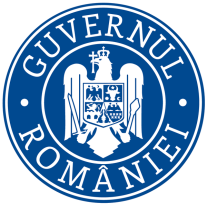 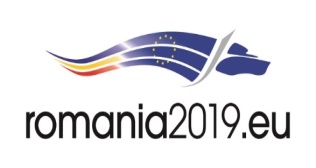 Agenţia Naţională pentru Protecţia MediuluiPROIECTUL DECIZIEI ETAPEI DE ÎNCADRARE Nr.  din Ca urmare a solicitării de emitere a acordului de mediu adresate de SPITALUL DE BOLI PSIHICE CRONICE BORŞA prin manager d-na Jucan Ana, cu sediul în , înregistrată la  cu nr. 23024/04.12.2018,  în baza:autoritatea competentă pentru protecţia mediului APM Cluj decide, ca urmare a completărilor depuse cu 14354/27.05.2019 şi a consultărilor desfăşurate în cadrul şedinţei Comisiei de Analiză Tehnică din data de 11.06.2019, că proiectul „Desfiinţare corpuri de clădire existente – C13, C15 şi C16 şi construire pavilion spital de boli psihice cronice Borşa, branşamente şi racorduri la reţelele de utilităţi urbane”, propus a fi amplasat în com. Borşa, sat Borşa, nr. 258, jud. Cluj, nu se supune evaluării impactului asupra mediului.      Justificarea prezentei decizii:Condiţiile de realizare a proiectului:__- respectarea proiectului care prevede construirea unui corp de clădire în care se vor amplasa saloane pentru 120 de paturi pentru spitalizarea de lungă durată a pacienţilor cu afecţiuni psihice cornice;- se propun următoarele lucrări: - demolarea corpurilor de clădire existente pe zona unde urmează să se amplaseze noua construcţie;- realizarea corpului nou de clădire pe amplasamentul eliberat;- extinderea reţelelor din incintă pentru a asigura echiparea edilitară a noii clădiri;- amenajarea zonei exterioare din jurul clădirii;- realizarea unui rezervor de apă subteran care să asigure rezerva de apă potabilă;- construcţiile propuse pentru demolare au o suprafaţă construită şi desfăşurată de 252 mp şi au următoarele destinaţii: - corp C13 – biofiltru;- corp C15 – coteţ de porci;- corp C16 – staul oi (clădire casată);- clădirea propusă va avea regimul de înălţime P+2E, suprafaţa construită de 1.102,15 mp şi suprafaţa desfăşurată de 2.881,75 mp; în această clădire se vor amenaja 120 de paturi cu spaţiile anexă aferente, precum şi o centrală termică care deserveşte clădirea__- bilanţ teritorial existent:- construcţii: 2.026,40 mp; spaţii verzi amenajate: 19.753,50 mp; dalaje, platforme, circulaţii pietonale şi auto: 3.719,10 mp; total: 25.499,00 mp;__- bilanţ teritorial propus:- construcţii: 2.998,05 mp; spaţii verzi amenajate: 17.633,85 mp; dalaje, platforme, circulaţii pietonale şi auto: 4.867,10 mp; total: 25.499,00 mp;__- utilităţi: - alimentarea cu apă a obiectivului se va asigura prin branşament la reţeaua de alimentare cu apă existentă în zonă, administrată de Compania de Apă Someş S.A.; - apele uzate menajere vor fi colectate prin intermediul unei reţele interne de canalizare, epurate în staţie de epurare şi evacuate în cursul de apă Borşa; apele pluviale convenţional curate vor fi evacuate în cursul de apă Borşa;- alimentarea cu energie electrică se va face prin branşament la reţeaua naţională;- încălzirea se va face cu centrala termică propusă prin proiect, care funcţionează pe peleţi; centrala este formată din două cazane care sunt echipate cu arzătoare capabile să utilizeze şi alt tip de combustibil (seminţe, sâmburi, cereale, lemne), fără a fi necesară schimbarea arzătorului; cazanele au prevăzute lângă ele două rezervoare de peleţi din care se vor alimenta automat arzătoarele cazanelor prin intermediul unor şnecuri; acestea asigură funcţionarea automată, fără supreveghere, pe o perioadă determinată (1-3 zile); pentru mărirea capacităţii de funcţionare fără a fii necesară încărcarea manuală, s-a prevăzut un siloz de depozitare a peleţilor, în exterior, lângă centrala termică, de circa 10 tone; acesta dispune la rândul său de un sistem automat de distribuţie a peleţilor (şnec şi motor de acţionare a şnecului) de la siloz la buncărele de încărcare de lângă cazane; evacuarea gazelor arse se va face prin intermediul a două coşuri cu diametrul de 300 mm şi înălţimea de cca. 7,50 m;- utilizarea exclusiv a terenurilor stabilite prin proiect pentru amplasarea organizării de şantier;- amplasarea organizării de şantier astfel încat să nu fie ocupate sau alterate spaţiile verzi amenajate;- utilizarea de sisteme de împrejmuire a amplasamentului organizării de şantier în scopul minimizării impactului prafului generat de manevrarea şi stocarea materialelor asupra zonelor învecinate;- luarea măsurilor asiguratorii pentru stabilitatea terenului din vecinatate şi a construcţiilor existente, indiferent de stadiul de realizare a proiectului;- depozitarea pe suprafeţe minime a volumelor rezultate din decopertări şi săpături;- aplicarea unor tehnologii de execuţie moderne, a unor materiale puţin agresive pentru mediu şi a unei mecanizări avansate;- asigurarea transportului şi manipulării materialelor de construcţie pentru evitarea pierderilor din utilajele de transport;- diminuarea la minimum a ȋnălţimilor de descărcare a materialelor;- stropirea solului ȋn fazele de pregătire prin decopertare/săpături/excavări ȋn vederea evitării emisiilor de pulberi ȋn perioadele cu vânt;- asigurarea unei umidităţi adecvată a materialului excavat/transportat/ȋmprăstiat;- evitarea pierderilor de materiale de construcţie din utilajele de transport;- respectarea căilor de acces pentru utilaje şi mijloace de transport;- utilizarea unor variante de construcţie moderne, cu generare minimă de deşeuri;- se interzice depozitarea deşeurilor de orice fel în mod neorganizat pe sol; - stropirea cu apă a deşeurilor rezultate din demolări, depozitate temporar/manevrate, în perioadele lipsite de precipitaţii; - limitarea /evitarea desfăşurării lucrărilor cu emisii de praf în perioade cu vânt puternic;- stocarea temporară a deşeurilor menajere şi a celor rezultate din construcţii şi demolări în spaţii special amenajate şi eliminarea/valorificarea acestora prin firme specializate şi autorizate;- valorificarea şi/sau eliminarea deşeurilor rezultate din demolări prin firme specializate şi autorizate;- valorificarea şi/sau eliminarea deşeurilor rezultate în urma implementării proiectului prin firme specializate şi autorizate;- amenajarea de suprafeţe izolate/impermeabilizate corespunzător pentru depozitarea substanţelor potenţial poluatoare;- se vor evita orice scurgeri accidentale pe sol;- folosirea de utilaje performante care nu produc pierderi de substanţe poluante în timpul funcţionării;- întreţinerea tehnică a mijloacelor auto şi utilajelor folosite pentru a se evita pierderile substanţelor petroliere şi a uleiurilor; - efectuarea la timp a reviziilor tehnice curente ale autovehiculelor şi utilajelor nerutiere utilizate pe amplasament, pentru încadrarea în nivel de emisii normat;- se interzic lucrările de întreţinere şi reparaţii la utilajele şi mijloacele de transport în cadrul obiectivului de investiţie, acestea se vor realiza numai prin unităţi specializate autorizate;- se interzice spălarea maşinilor şi a utilajelor ȋn zona de lucru;- se vor utiliza utilaje şi mijloace de transport silenţioase care nu generează zgomot peste limitele admise (sau dotarea acestora cu echipamente de reducere a zgomotului);- ȋntreţinerea şi funcţionarea la parametrii normali a mijloacelor de transport şi a utilajelor de lucru, precum şi verificarea periodică a stării de funcţionare a acestora, astfel ȋncât să fie atenuat impactul sonor;- stabilirea unui program adecvat prin care sursa de zgomot şi vibraţii să fie redusă ȋn timp şi ȋn intensitate;- organizarea activităţilor şi operaţiilor generatoare de zgomot pe timpul zilei, cu evitarea cumulării emisiilor de zgomot prin utilizarea simultana a mai multor echipamente care au asociate emisii sonore importante; - oprirea motoarelor utilajelor şi/sau autoutilitarelor pe durata pauzelor şi ȋn perioadele ȋn care nu sunt implicate ȋn activitate, pentru diminuarea poluării aerului;- oprirea motoarelor  vehiculelor ȋn timpul efectuării operaţiilor de ȋncărcare şi/sau descărcare a materialelor;- pe perioada de realizare a lucrărilor se vor lua măsuri pentru evitarea accidentării populaţiei din zonă:marcarea corespunzătoare a lucrărilor periculoase;protejarea/supravegherea utilajelor menţinute în zona lucrărilor;reducerea vitezei de circulatie a vehiculelor grele pentru transportul materialelor şi echipamentelor;utilizarea de autocamioane cu prelate pentru transportul materialelor care pot genera praf;- refacerea la starea iniţială a terenurilor ocupate temporar, la finalizarea lucrărilor;- după finalizarea lucrarilor, în cazul afectării învelişului vegetal, acesta va fi redat folosinţei iniţiale, utilizîndu-se pe cât posibil stratul ierbos de descopertă;  - realizarea de spaţii verzi cu plantaţii corespunzătoare pe suprafeţele libere neocupate cu circulaţii, parcaje şi platforme funcţionale;- racordarea la reţeaua de canalizare comunală în momentul realizării şi funcţionării acesteia;- respectarea condiţiilor impuse prin actele de reglementare emise de alte autorităţi;- titularul proiectului are obligaţia de a notifica în scris APM Cluj despre orice modificare sau extindere a proiectului survenită după emiterea deciziei etapei de încadrare, înainte de producerea modificării;- conform Ordinului 1798/2007, cu modificările şi completările ulterioare, la finalizarea investiţiei şi înainte de  punerea în funcţiune a obiectivului aveţi obligaţia solicitării şi obţinerii  autorizaţiei de mediu.    Prezenta decizie poate fi contestată în conformitate cu prevederile  AGENŢIA PENTRU PROTECŢIA MEDIULUI CLUJ